Додаток №1до Положення  ПРОЄКТВСІ ПУНКТИ Є ОБОВ’ЯЗКОВИМИ ДЛЯ ЗАПОВНЕННЯ!Інформація про автора/ку проєкту:1. Назва проєкту (не більше 15 слів): __”Relaxingzone”__________________________________________________________________________________________________________________________________________ 2. ПІБ автора/ки або команди авторів проєкту:___Коваленко Ксенія Павлівна, Старовойтова Діана Ігорівна, Караванська Софія Сергіївна__________________________________________________________3.  Тематика проєкту:__Відпочинкова зона для учнів________________________________________________________________________________________________________________________4. Місце реалізації проєкту (територія навчального закладу, приміщення, кабінет):___Коридор першого поверху приміщення ТЗОШ №19___________________________________________________________________________________________________________5. Потреби яких учнів задовольняє проєкт (основні групи учнів, які зможуть користуватися результатами проекту, як ними буде використовуватись проєкт, які зміни відбудуться завдяки користуванню реалізованим проєктом):  __Користуватись результатом проєкту зможуть учні середньої та старшої школи. Цей проєкт урізноманітнить життя шкільної громади, служитиме рекреайціною зоною. Дасть можливість проводити зустрічі, зібрання ініціативних учнівських груп в позаурочний час. __________________________________________________________________________________________________________________________________________6. Часові рамки впровадження проєкту (скільки часу потрібно для реалізації):_2 тижні__________________________________________________________________________________________________________________________________________________7. Опис проекту(проблема, на вирішення  якої він спрямований; запропоновані рішення; пояснення, чому саме це завдання повинно бути реалізоване і яким чином його реалізація вплине на подальше життя навчального закладу. _Проєкт покликаний покращити комунікацію і соціалізацію учнів у школі. ___________________________________________________________________________________________________________________________________________________________________________________________________________________________________________________________________________________________________________________8. Орієнтовна вартість (кошторис) проєкту (всі складові проєкту та їх орієнтовна вартість)  9. Додатки (фотографії, малюнки, схеми, описи, графічні зображення, додаткові пояснення, тощо) вказати перелік:1. 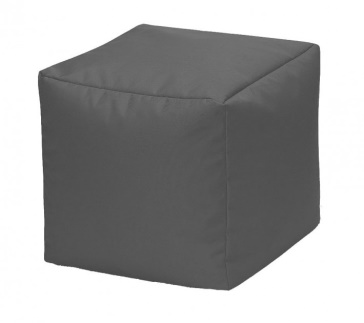 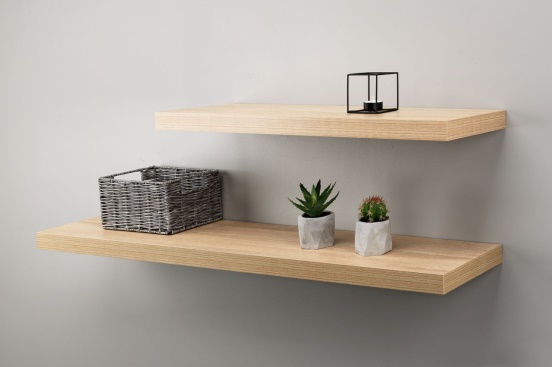 2. 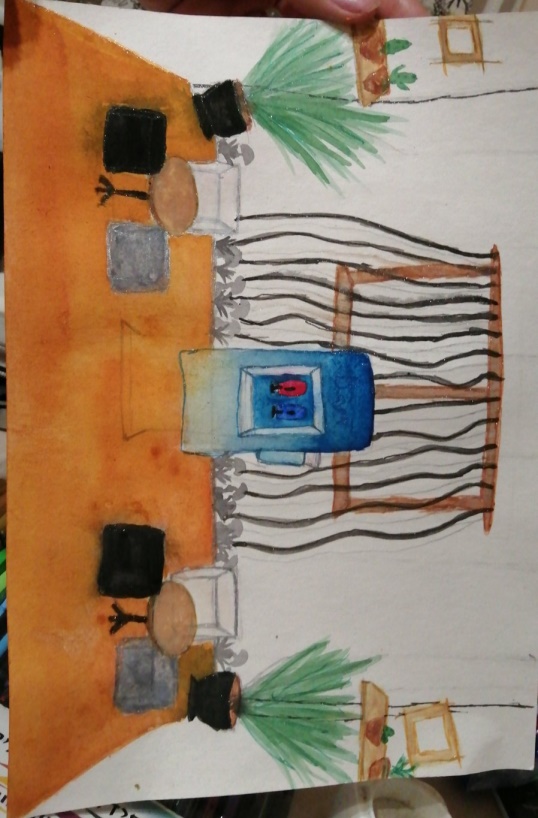 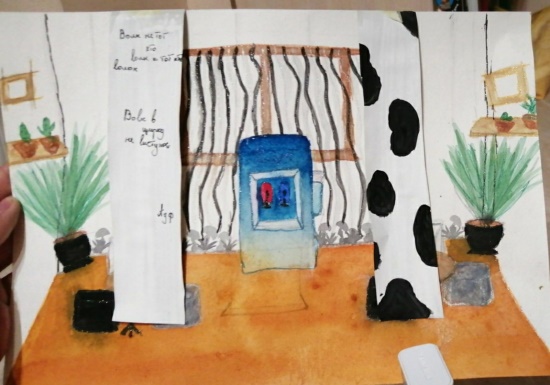 Номер та назва навчального закладуТЗОШ І-ІІІст. №19Ідентифікаційний номер проєкту№ 6Ім’я та Прізвище автора/киабо представника від командиКоваленко КсеніяКлас навчального закладу:9-Г;9-АE-mail:ksenkakovalenko@gmail.comКонтактний № тел.0973937004ПідписІм’я та Прізвища учасників команди проєктуКоваленко КсеніяКараванська СофіяСтаровойтова ДіанаНайменування товарів(робіт, послуг)Вартість, грн. Кулер для питної води 4 000грн Пуфи 8шт. 6 000грн Столики 2шт. 1 600грн Фарба для розпису стін 800грн Тюлі-нитки 400грн Полиці 2шт. 600грн Рамки для фото 3шт 200грн Горщики для живих рослин  300грн Рослини 6шт. 1 000грн Етажерка  1 000грн ВСЬОГО 15 900грн